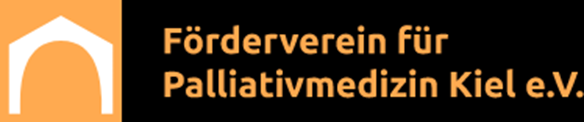 					
Informationen nach Art. 13, 14 DSGVO zur 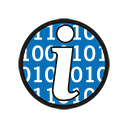 DatenverarbeitungAls Verein, der Ihre personenbezogenen Daten verarbeitet, müssen wir Sie (die betroffenen Personen) über wesentliche Rahmenbedingungen der Verarbeitunginformieren. Die gesetzliche Grundlage hierfür bilden die Art. 13, 14 DSGVO.Name und Kontaktdaten des für die Verarbeitung Verantwortlichen 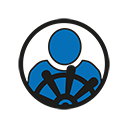 Förderverein für Palliativmedizin Kiel e.V.Schwanenweg 21 |  24105 KielTelefon: 0431 500-20920Email: kontakt@fvp-kiel.deVertreten durch: Prof. Dr. Dieter Siebrecht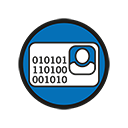 Art der verarbeiteten personenbezogenen DatenWenn Sie Mitglied unseres Vereins, Spender, Interessent oder Leistungsempfängers unseres Vereins sind, erheben wir folgende Informationen:Personenstammdaten (Anrede, Vorname, Nachname), Kontaktdaten (vollständige Anschrift, ggf. abweichende, postalische Angaben, E-Mail-Adresse, Telefonnummer (Festnetz und/oder Mobilfunk)Informationen, die für die Durchführung Mitgliedschaft notwendig sind Informationen, die für die Bearbeitung/Durchführung von Spenden notwendig sindInformationen zur Verwaltung der Vereinstätigkeiten dazu gehören auch Gesundheitsdaten, religiöse Einstellungen und ggf. andere Daten nach Art. 9 DSGVO Daten zur Abrechnung (Beitragseinzug/Spenden) beispielsweise Bankdaten, Zahlungsmodalitäten, Steuernummern, Umsatzsteueridentnummer, Bankdaten und Umsatzdaten sowie die Abrechnung derAufwendungsersatzansprüche nach § 670 BGB für solche Aufwendungen, die dem Vorstand durch die Tätigkeit für den Verein entstanden sind. Hierzu gehören insbesondere Fahrtkosten, Reisekosten, Porto, TelefonInformationen, die für die Durchführung des jeweiligen Vertragsverhältnisses notwendig sind.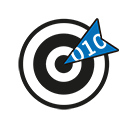 Zweck der Verarbeitung Die Erhebung dieser Daten erfolgt, zur Förderung des öffentlichen Gesundheitswesens und der öffentlichen Gesundheitspflege durch die ideelle und finanzielle Förderung anderer steuerbegünstigter Körperschaften oder von Körperschaften des öffentlichen Rechts zur ideellen und materiellen Förderung des öffentlichen Gesundheitswesens und der öffentlichen Gesundheitspflege. Der Satzungszweck wird insbesondere verwirklicht durch Beschaffung von Mitteln durch Spenden und Mitgliederbeiträge zur Unterstützung folgender Ziele: Förderung der Philosophie, Idee, Entwicklung, Wissenschaft, Forschung, Lehre und Praxis der PalliativmedizinFörderung und Begleitung des Aufbaus und Betriebs der Palliativstationen in Kiel sowie der damit verbundenen ambulanten DienstePlanung und Durchführung von Aktivitäten, um eine breite Öffentlichkeit über die Ziele zu informieren, hierfür zu interessieren sowie Spenden zu akquirieren.Rechtsgrundlagen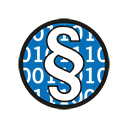 Die Datenverarbeitung erfolgt auf Ihre Anfrage oder Ihren Eintritt in den Verein hin. Außerdem verarbeiten wir die Daten, die wir im Rahmen unserer Geschäftsbeziehung von Ihnen erhalten haben, sowie Daten, die wir aus öffentlich zugänglichen Verzeichnissen (z.B. Handelsregister) oder durch einen Vermittler erhalten haben. Die Verarbeitung ist nach Art. 6 Abs. 1 S. 1 lit. b DSGVO zu den genannten Zwecken für die optimale Betreuung im Verein und für die beidseitige Erfüllung von Verpflichtungen aus der Mitgliedschaft erforderlich. Für Handels- und Geschäftspartner gilt ebenfalls die beidseitige Erfüllung von Vertragsverpflichtungen nach Art. 6 Abs. 1 S. 1 lit. b DSGVO sowie Art. 6 Abs. 1 S. 1 lit. c DSGVO als Rechtsgrundlage, sofern gesetzliche Verpflichtungen erfüllt werden müssen.Löschung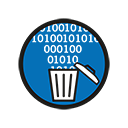 Die für die Vertragsdurchführung von uns erhobenen personenbezogenen Daten werden bis zum Ablauf der gesetzlichen Aufbewahrungspflicht (i. d. R. 10 Jahre nach Ablauf des Kalenderjahres, in dem das Vertragsverhältnis beendet wurde,) gespeichert und danach gelöscht, es sei denn, dass wir nach Artikel 6 Abs. 1 S. 1 lit. c DSGVO aufgrund von steuer- und handelsrechtlichen Aufbewahrungs- und Dokumentationspflichten (aus TTDSG, HGB, StGB oder AO) zu einer kürzeren oder längeren Speicherung verpflichtet sind oder Sie in eine darüberhinausgehende Speicherung nach Art. 6 Abs. 1 S. 1 lit. a DSGVO eingewilligt haben. Übermittlung von personenbezogenen Daten an ein Drittland 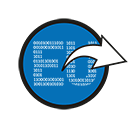 Eine Übermittlung Ihrer persönlichen Daten an ein Drittland ist nicht geplant.Bitte beachten Sie auch unsere Online-Hinweise zum Datenschutz.(Eine zulässige Veröffentlichung personenbezogener Daten im Internet ist keine Übermittlung von personenbezogenen Daten an ein Drittland in diesem Sinne).Empfänger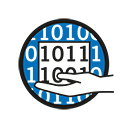 Soweit nach Art. 6 Abs. 1 lit. b, lit. c und lit. f DSGVO erforderlich, werden Ihre personenbezogenen Daten an folgende Empfänger übermittelt:an den Vorstand, Schatzmeister, Schriftführer, Beisitzer im Rahmen der Finanzbuchhaltung an unseren Steuerberater, an Kreditinstitute und Anbieter von Zahlungsdienstleitungen für die Abrechnung und Abwicklung von Zahlungen,an unsere Rechtsanwälte, um ggf. Forderungen einzuziehen und Ansprüche gerichtlich durchzusetzen,an öffentliche Stellen in begründeten Fällen, z. B. Finanzbehörden, BSI oder Polizei.Teilweise bedienen wir uns zur Verarbeitung Ihrer Daten externer Dienstleister. Diese wurden von uns sorgfältig ausgewählt und beauftragt, sind an unsere Weisungen gebunden und werden regelmäßig kontrolliert. Betroffenenrechte Sie haben das Recht: Ihr Widerspruchsrecht 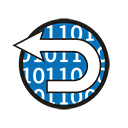 Sofern Ihre personenbezogenen Daten auf Grundlage von berechtigten Interessen gemäß Art. 6 Abs. 1 S. 1 lit. f DSGVO verarbeitet werden, haben Sie das Recht, gemäß Art. 21 DSGVO Widerspruch gegen die Verarbeitung Ihrer personenbezogenen Daten einzulegen, soweit dafür Gründe vorliegen, die sich aus Ihrer besonderen Situation ergeben. Möchten Sie von Ihrem Widerspruchsrecht Gebrauch machen, genügt eine E-Mail an kontakt@fvp-kiel.deoder ein Schreiben an die obige Postanschrift. gemäß Art. 7 Abs. 3 DSGVO Ihre einmal erteilte Einwilligung jederzeit gegenüber uns zu widerrufen. Dies hat zur Folge, dass wir die Datenverarbeitung, die auf dieser Einwilligung beruhte, für die Zukunft nicht mehr fortführen dürfen.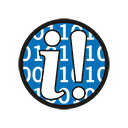 gemäß Art. 15 DSGVO Auskunft über Ihre von uns verarbeiteten personenbezogenen Daten zu verlangen. Insbesondere können Sie Auskunft über die Verarbeitungszwecke, die Kategorie der personenbezogenen Daten, die Kategorien von Empfängern, gegenüber denen Ihre Daten offengelegt wurden oder werden, die geplante Speicherdauer, das Bestehen eines Rechts auf Berichtigung, Löschung, Einschränkung der Verarbeitung oder Widerspruch, das Bestehen eines Beschwerderechts, die Herkunft ihrer Daten, sofern diese nicht bei uns erhoben wurden, sowie über das Bestehen einer automatisierten Entscheidungsfindung einschließlich Profiling und ggf. aussagekräftigen Informationen zu deren Einzelheiten verlangen.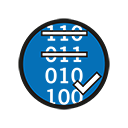 gemäß Art. 16 DSGVO unverzüglich die Berichtigung unrichtiger oder Vervollständigung Ihrer bei uns gespeicherten personenbezogenen Daten zu verlangen.gemäß Art. 17 DSGVO die Löschung Ihrer bei uns gespeicherten personenbezogenen Daten zu verlangen, soweit nicht die Verarbeitung zur Ausübung des Rechts auf freie Meinungsäußerung und Information, zur Erfüllung einer rechtlichen Verpflichtung, aus Gründen des öffentlichen Interesses oder zur Geltendmachung, Ausübung oder Verteidigung von Rechtsansprüchen erforderlich ist.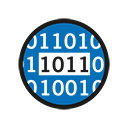 gemäß Art. 18 DSGVO die Einschränkung der Verarbeitung Ihrer personenbezogenen Daten zu verlangen, soweit die Richtigkeit der Daten von Ihnen bestritten wird, die Verarbeitung unrechtmäßig ist, Sie aber deren Löschung ablehnen und wir die Daten nicht mehr benötigen, Sie jedoch diese zur Geltendmachung, Ausübung oder Verteidigung von Rechtsansprüchen benötigen oder Sie gemäß Art. 21 DSGVO Widerspruch gegen die Verarbeitung eingelegt haben.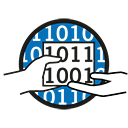 gemäß Art. 20 DSGVO Ihre personenbezogenen Daten, die Sie uns bereitgestellt haben, in einem strukturierten, gängigen und maschinenlesbaren Format zu erhalten oder die Übermittlung an einen anderen Verantwortlichen zu verlangen. 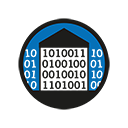 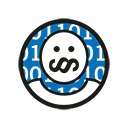 gemäß Art. 77 DSGVO sich bei einer Aufsichtsbehörde zu beschweren. Die Anschrift der für unser Unternehmen zuständigen Aufsichtsbehörde lautet:  Unabhängiges Landeszentrum für Datenschutz Schleswig-Holstein, Postfach 71 16, 24171 KielTel. (0431) 988-1200, Fax: (0431) 988-1223; Email: mail@datenschutzzentrum.de